Fecha de entrega: 22/06/2020Investigá en fuentes confiables de internet, libros y enciclopedias qué conflictos de límites tuvo la Argentina con sus países limítrofes. Elegí uno y escribí una crónica periodística teniendo en cuenta estos datos:a- Con qué país tuvo el conflicto.b- Por qué se originó el problema.c- Cuáles eran los argumentos de ambas partes.d- Cuándo y de qué manera se resolvió.Te propongo que vea el siguiente link para esclarecer dudas y que te resulte más sencillo realizar la producción: https://www.youtube.com/watch?v=G_EqNFceVNo (cómo hacer una crónica)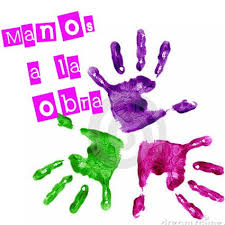 